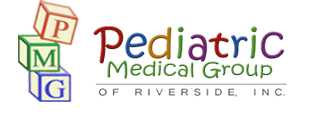 Póliza de la Oficina Nombre de el/la paciente(s): _________________________________________________________________________________________________________________________________________Favor de leer e iniciar lo siguiente:No vemos pacientes sin cita. Por favor llame para una cita. Si el/la paciente esta mas de 15 minutos tarde se le cambiara la cita para otro dia.  *Iniciales________Co-pagos tienen que ser hechos el mismo dia de la visita . No acceptamos cheques . *Iniciales________Los pacientes tienen que actualizar su información en cada visita  . (Dirección, numero de telefono, plan medico, etc.)*Iniciales________La oficina le cobrara la visita a su plan medico primero; es su responsabilidad de cualquier deducible, co-pagos, cualquier costo o balance adicional.  *Iniciales________Dado a las regulaciones de OSHA, no se permitira ningun tipo de comida o bebida en los curators u oficina. (solo agua sera acceptable) *Iniciales________No se permitira el uso de telefono celular en la oficina. Si necesita tomar una llamada, favor de contestarla fuera de la oficina. *Iniciales________Se require por lo menos de un padre o tutor que provea su numero de seguro social y una  identificación de el estado de CA o licensia valida . Poliza de la oficina sin ninguna excepcion.    *Iniciales______Gracias por su cooperación:  Firma: ________________________________________     Fecha: _______________ 